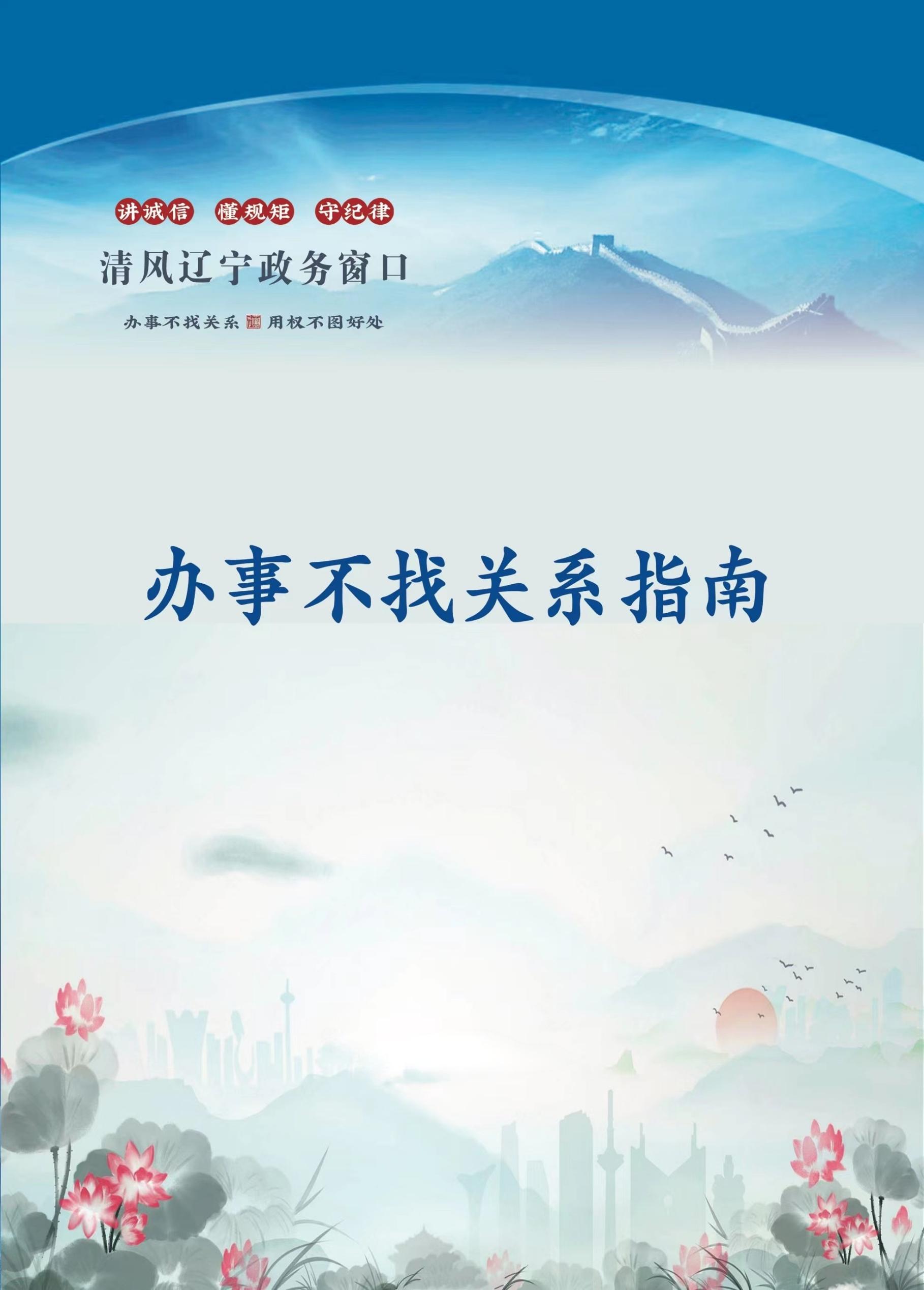 目     录教育权力事项清单........................1办事不找关系路径........................3合规办事业务指南........................4违规禁办事项清单........................6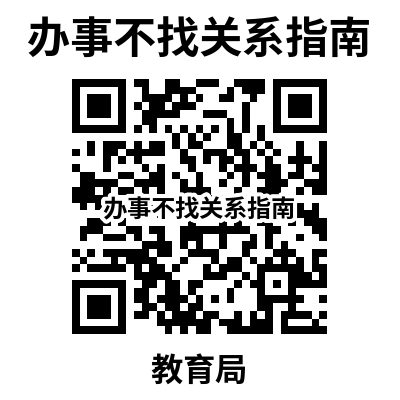 教育权力事项清单办事不找关系路径合规办事业务指南行政确认中小学学籍管理：具备休复学条件的学生可以登入鞍山政务网（网址：http://spj.anshan.gov.cn/aszwdt/epointzwmhwz/pages/default/index）进行申报。1、休复学应具备的条件：学生因身体状况或其他特殊原因无法坚持正常学习，可以申请休学，学生休学期限一般为1学年，休学期满仍不能复学的，可申请延长1年。休学条件和程序：（一）由学生本人及其父母或其他法定监护人填写《辽宁省义务教育阶段学生休学复学申请表》（以下简称《休学复学申请表》）（一式三份），向学校申请休学。    （二）因病申请休学的，应出具县级及以上医院证明、病历及医疗收费发票等（连续休息一个月或累计休息两个月）；因其他特殊原因休学的，应提供有关证明材料；    （三）学校认真核实学生休学条件及相关证明材料；不符合条件的，由学校做好解释工作；    （四）学校主管教育行政部门在学籍系统中核办。毕业年级的学生申请休学者，应从严掌握。毕业年级下学期一般不办理休学手续。  休学期满或休学期未满申请复学的学生，经学校和主管教育行政部门分别核办后可以复学，编入休学时的年级就学。因病休学的学生复学时应提供县级及以上医院出具的康复证明。 严禁假借休学变相留级或插班重读。2、所需要件：辽宁省义务教育阶段学校学生转学联系表3、办理路径：登入鞍山政务网，从“中小学学籍管理”入口进行申报，网址：http://spj.anshan.gov.cn/aszwdt/epointzwmhwz/pages/default/index4、办理时限：承诺时限4个工作日（符合办理条件）违规禁办事项清单事项类别序号事项页码操作流程行政确认 1中小学学籍管理2禁办事项禁办情形中小学学籍管理不符合办理依据中小学学籍管理信息填报不全中小学学籍管理弄虚作假